Bangladesh Medical Association (BMA)List of Life Member-9308. BMA Chandpur BranchSl NoVoter NoVoter Details1Voter NoLM-0800001No ImageDR. NOORUR RAHMANF/Name: M/Name: BM & DC Reg. No: NID: Cell: Address: ChandpurBlood Group: E X P I R E D2Voter NoLM-0800002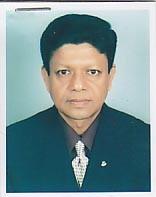 DR. MD. A.Q. RUHUL AMINF/Name: M/Name: BM & DC Reg. No: NID: Cell: Address: M/S Comilla Pharmacy New Market,  Nutan Bazar, Chandpur.Blood Group: 3Voter NoLM-0800003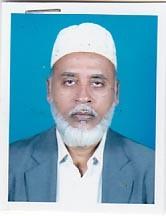 DR. MD. ANWAR HOSSAIN SHAIKHF/Name: M/Name: BM & DC Reg. No: NID: Cell: Address: Surgeon Mazharul Haque BNSB Eye Hospital ChandpurBlood Group: 4Voter NoLM-0800004No ImageDR. MD. ABDUL MANNAN MIAF/Name: M/Name: BM & DC Reg. No: NID: Cell: Address: Sayeda Pharmacy Bogadi Road Natun Bazar, ChandpurBlood Group: 5Voter NoLM-0800005No ImageDR. MD. GOLAM FARUQUE BHIYANF/Name: M/Name: BM & DC Reg. No: NID: Cell: Address: Medical Officer District Hospital,  Chandpur.Blood Group: 6Voter NoLM-0800006No ImageDR. FATIMA AKHTERF/Name: M/Name: BM & DC Reg. No: NID: Cell: Address: Medical Officer (MCH-FP) Matlab, Chandpur.Blood Group: 7Voter NoLM-0800007No ImageDR. MUHAMMAD SHAH NAWAZF/Name: M/Name: BM & DC Reg. No: NID: Cell: Address: TH & FPO Matlab, Chandpur.Blood Group: 8Voter NoLM-0800008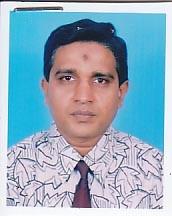 DR. MUKIT SHOFIUL ALAMF/Name: M/Name: BM & DC Reg. No: NID: Cell: Address: Chami Nibash Kadamtala, Chandpur.Blood Group: 9Voter NoLM-0800009No ImageDR. S.M. SHAHIDULLAHF/Name: M/Name: BM & DC Reg. No: NID: Cell: Address: Alimpur, Chandpur.Blood Group: 10Voter NoLM-0800010No ImageDR. MD. ZAMIR AHMEDF/Name: M/Name: BM & DC Reg. No: NID: Cell: Address: 232, Railway Howker Market, Chandpur.Blood Group: 11Voter NoLM-0800011No ImageDR. A.S.S. MAHMOODF/Name: M/Name: BM & DC Reg. No: NID: Cell: Address: Junior Consultant Sadar Hospital, Chandpur.Blood Group: 12Voter NoLM-0800012No ImageDR. SABRINA SULTANAF/Name: M/Name: BM & DC Reg. No: NID: Cell: Address: Chandpur.Blood Group: TRANSFERED to BMA Dhaka CityLM-140554313Voter NoLM-0800013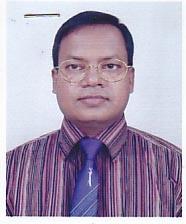 DR. M.A. GAFUR MIAHF/Name: M/Name: BM & DC Reg. No: NID: Cell: Address: Family Planing Officer, Solaghar Sadar Hospital, ChandpurBlood Group: 14Voter NoLM-0800014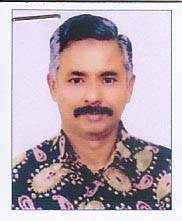 DR. SYED MD. NURUL HUDAF/Name: M/Name: BM & DC Reg. No: NID: Cell: Address: General Hospital Stadium Road, Chandpur.Blood Group: 15Voter NoLM-0800015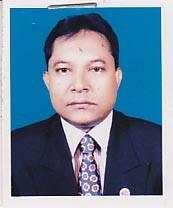 DR. KAZI MUSTAFA SARWARF/Name: M/Name: BM & DC Reg. No: NID: Cell: Address: Junior Consultant T.B. Clinic, Chandpur.Blood Group: 16Voter NoLM-0800016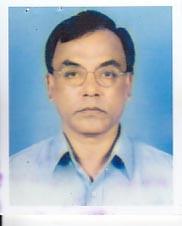 DR. MD. NURUL ISLAMF/Name: M/Name: BM & DC Reg. No: NID: Cell: Address: Health Complex Matlab, Chandpur.Blood Group: 17Voter NoLM-0800017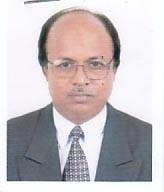 DR. MD. MAYNUL ISLAMF/Name: M/Name: BM & DC Reg. No: NID: Cell: Address: Model Diagnostic Clinic Comilla Road, ChandpurBlood Group: 18Voter NoLM-0800018No ImageDR. MD. JAHANGIR KHANF/Name: Late Nur. Hossain KhanM/Name: BM & DC Reg. No: 19032NID: Cell: Address: Vill: Nayekpur, Post: Barati, Thana: Madan, NetrokonaBlood Group: 19Voter NoLM-0800019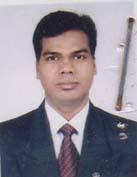 DR. MILON KRISNA SARKERF/Name: Jitendra Chandra SarkerM/Name: Gita Rani SarkerBM & DC Reg. No: 25904NID: 2699040706057Cell: 01711934647Address: Consultant (Ortho Surgery), Sadar Hospital, ChandpurBlood Group: A-20Voter NoLM-0800020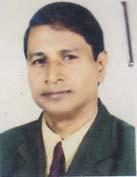 DR. MD. ABU TAHERF/Name: Md. Moqsudur RahmanM/Name: Sofura BegumBM & DC Reg. No: 10883NID: 2691649097290Cell: 01553511958Address: Shop No: 24,  Stadium Market, ChandpurBlood Group: O+21Voter NoLM-0800021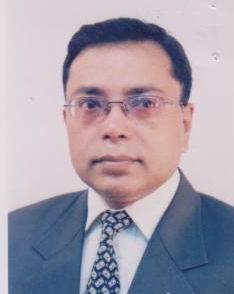 DR. SUBIR SAHAF/Name: Sukhen Chandra SahaM/Name: Chinu SahaBM & DC Reg. No: 0800021NID: 1926710065369Cell: 01711963463Address: Naura Health Sub Center, Shaharasti, ChandpurBlood Group: B+22Voter NoLM-0800022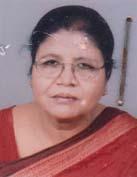 DR. SYEDA BADRUN NAHARF/Name: Syed Darbesh AliM/Name: Syeda Shamsun NaharBM & DC Reg. No: 3705NID: Cell: 01715919790Address: 7 No. Stadium Road, ChandpurBlood Group: A+23Voter NoLM-0800023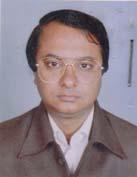 DR. A.K.M MAHBUBUL ALAMF/Name: Md. SafiullahM/Name: Mrs. Shamsunnahar BegumBM & DC Reg. No: 20828NID: Cell: 01712116773Address: Fulel, Stadium Road, ChandpurBlood Group: B+24Voter NoLM-0800024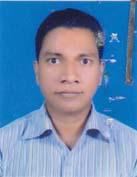 DR. SUJIT KUMAR DASF/Name: Late. Sahadab Chandra DasM/Name: Sandhya Rani DasBM & DC Reg. No: 24476NID: 1322214167410Cell: 01552321827Address: Room-205, Sadar Hospital, ChandpurBlood Group: B+25Voter NoLM-0800025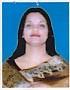 DR. HAMIMA AKTERF/Name: Ali AhmedM/Name: BM & DC Reg. No: NID: Cell: Address: Vill-Koraiya, P.O- Kachua,  Thana-Kachua,   Chandpur.Blood Group: 26Voter NoLM-0800026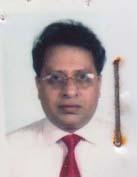 DR. BISWANATH PODDERF/Name: Ramani Mohan PodderM/Name: Aruna Rani PodderBM & DC Reg. No: 15637NID: 1322207125165Cell: 01711260790Address: Apollo Medical Centre, Shahid Muktijuddha Sarak, Chandpur-3600Blood Group: B+27Voter NoLM-0800027No ImageDR, SHAH ALI AKBAR ASHRAFF/Name: M/Name: BM & DC Reg. No: NID: Cell: Address: Sadar Hospital, Chandpur.Blood Group: 28Voter NoLM-0800028No ImageDR. J M. KAMRUL ISLAMF/Name: Mr. S.A. JabbarM/Name: BM & DC Reg. No: NID: Cell: Address: ChandpurBlood Group: n_a29Voter NoLM-0800029No ImageDR. FATEMA BEGUMF/Name: Late: Abdus Sattar MianM/Name: BM & DC Reg. No: NID: Cell: Address: ChandpurBlood Group: n_a30Voter NoLM-0800030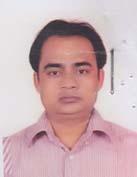 DR. SHAFIQUL ISLAMF/Name: Late. Sayed Ali BakaulM/Name: Late. Sharepa KhatoonBM & DC Reg. No: 23184NID: 1322207125479Cell: 01913370767Address: Doctors Quarter (1st Floor-Koral), Strand Road, 250 Bedded Gen. Hospital, ChandpurBlood Group: A+31Voter NoLM-0800031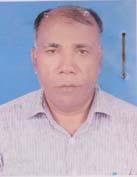 DR. M.A MANNANF/Name: Late. Abdul Aziz BepariM/Name: Mrs. Dub MeherBM & DC Reg. No: 8322NID: 1317911374208Cell: 01716640717Address: UHFDO, Matlab CAD, ChandpurBlood Group: B+32Voter NoLM-0800032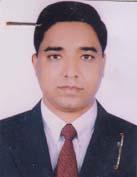 DR. MD. MIZANUR RAHMAN KHANF/Name: Late. Md. Anowar Hossain KhanM/Name: Rajia BegumBM & DC Reg. No: 29997NID: Cell: 01713413969Address: Nova Aid, Mission Road, Chandpur-3600Blood Group: O+33Voter NoLM-0800033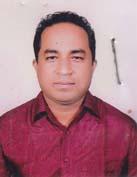 DR. MOHAMMAD HARUN OR RASHIDF/Name: Mohammad Kalim UllahM/Name: Mrs. Lutfa KalimBM & DC Reg. No: 32398NID: Cell: 01819135715Address: Midland Hospital, ChandpurBlood Group: B+34Voter NoLM-0800034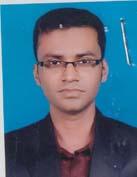 DR. TAHEDUL ISLAM PATWARYF/Name: Md. Tafazzal Hossain PatwaryM/Name: Monowara BegumBM & DC Reg. No: 58842NID: 1312294196741Cell: 01919445806Address: Patwary Bari, South Gunrajeli, P.O: Notun Bazar, PS: Chandpur Sadar, Dist: ChandpurBlood Group: O+35Voter NoLM-0800035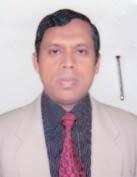 DR. MOBAREK HOSSAIN CHOWDHURYF/Name: Late. Altaf Hossain ChowdhuryM/Name: Late. Momena BegumBM & DC Reg. No: 26528NID: 1322210142153Cell: 01715691850Address: Alimpara, Hazi Mohsin Road, ChandpurBlood Group: O+36Voter NoLM-0800036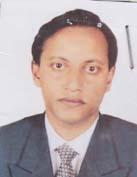 DR. MOHAMMAD JAHANGIR ALAM (SHIPON)F/Name: Late. Mohammad Abul FarhaM/Name: Mrs. Ayesha FarhaBM & DC Reg. No: 27034NID: 1322207125482Cell: 01741005129Address: Anaesthesist, 250 Bedded General Hospital, Chandpur-3600Blood Group: O+37Voter NoLM-0800037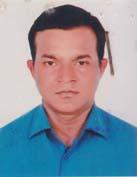 DR. MD. ELEUSF/Name: Md. Rustomali SarderM/Name: Mrs. Jebunnessa BegumBM & DC Reg. No: 17844NID: 1312294199338Cell: 01711477752Address: Medical Officer (MCH.FP), Sadar, ChandpurBlood Group: A-38Voter NoLM-0800038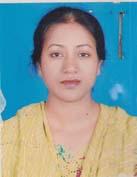 DR. SABERA ISLAMF/Name: Md. Rafiqul IslamM/Name: Mrs. Shamsun NaharBM & DC Reg. No: 24411NID: 1312294199337Cell: 01712571539Address: MCWC Quarter, Mother & Child Welfare Centre, ChandpurBlood Group: O+39Voter NoLM-0800039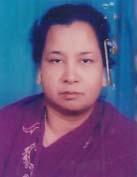 DR. FATEMA KHATUNF/Name: Md. Tafazzal HossainM/Name: Mohsena Begum PatwaryBM & DC Reg. No: 14362NID: 1322210141572Cell: Address: 124, Alimpara, ChandpurBlood Group: A+40Voter NoLM-0800040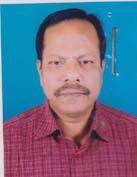 DR. MD. SERAJUL ISLAMF/Name: Late. Afsar Uddin MiaM/Name: Late. Golenur BegumBM & DC Reg. No: 12391NID: 1322207125561Cell: 01712169580Address: RMO, 250 Bedded General Hospital, ChandpurBlood Group: B+41Voter NoLM-0800041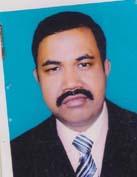 DR. MD MUSAF/Name: Abdne Mozid BakaulM/Name: Moriom BegumBM & DC Reg. No: 43918NID: Cell: 01712842444Address: Alimpara, Chandury Bari, Hazi Mohsin Road, ChandpurBlood Group: 42Voter NoLM-0800042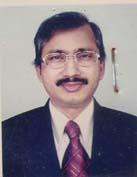 DR. MANOJ KANTI MAZUMDERF/Name: Late. Srikanta MazumderM/Name: Late. Kushum Kumari MazumderBM & DC Reg. No: 11856NID: 1322214166358Cell: 01817452893Address: 101 Mission Para, Mission Road, ChandpurBlood Group: O+43Voter NoLM-0800043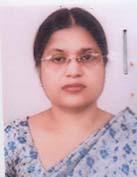 DR. MINU RANI SARKERF/Name: Late. Birendra Kishor SarkerM/Name: Late. Shuvodra SarkerBM & DC Reg. No: 19346NID: 1322214166357Cell: 01819130658Address: 101 Mission Para, Mission Road, ChandpurBlood Group: B+44Voter NoLM-0800044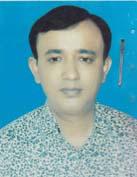 DR. ABUL KALAM AZADF/Name: Md. Abdul Mannan ShakeM/Name: Roshida BegumBM & DC Reg. No: 44624NID: 1314553765661Cell: 01711373110Address: Azad Medical And Diagnostic Centre, Rupsha Bazar, Faridgonj, ChandpurBlood Group: O+45Voter NoLM-0800045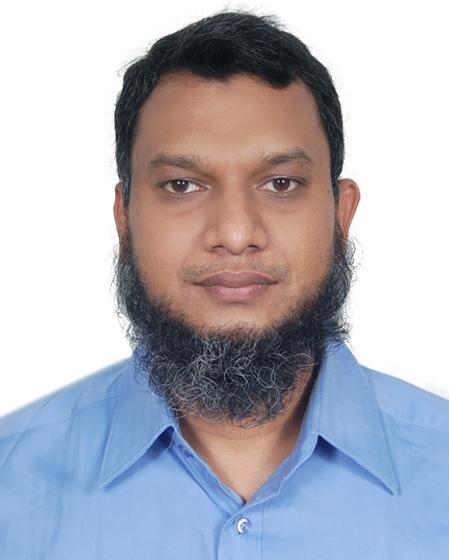 DR. MD. NOMAN HOSSAINF/Name: Md. Majibur RahmanM/Name: Mrs. Noorjahan TalukderBM & DC Reg. No: 40305NID: 1312285345233Cell: 01717769901Address: Shoibal, 2nd Floor, Doctors Quarter, 250 Bedded General Hospital, ChandpurBlood Group: A+46Voter NoLM-0800046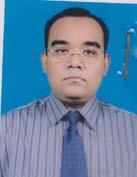 DR. MD. RAFIQUL HASAN FAISALF/Name: Late. Faruque AhmedM/Name: Ainun NaharBM & DC Reg. No: 38027NID: 2690246028729Cell: 01714046149Address: Anaya, Mission Road, ChandpurBlood Group: A+47Voter NoLM-0800047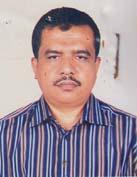 DR. MD. WALIUR RAHMAN MAJUMDERF/Name: Md. Shamsul HudaM/Name: Mrs. Nilufa BegumBM & DC Reg. No: 15250NID: 1322207122875Cell: 01711704540Address: Consultant (Paediatrics), 250 Beded General Hospital, ChandpurBlood Group: A+48Voter NoLM-0800048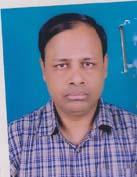 DR. SALEH AHMEDF/Name: Ali Ahmed MiahM/Name: Mansura KhatunBM & DC Reg. No: 19002NID: 1315813567550Cell: 01731190278Address: Sr. Consultant, Medical, 250 Bedded General Hospital, ChandpurBlood Group: O+49Voter NoLM-0800049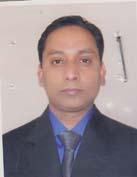 DR. MD. ANWARUL ABEDINF/Name: Md. Zainal AbedinM/Name: Azizun NessaBM & DC Reg. No: 26408NID: 1322214165912Cell: 01713-464289Address: Abedin Sonography, Mission Road, ChandpurBlood Group: 50Voter NoLM-0800050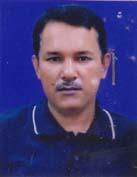 DR. MD. DELWAR HOSSAIN BHUIYANF/Name: Md. Hafiz Uddin BhuiyanM/Name: Mrs. Delwara KhanomBM & DC Reg. No: 27900NID: 1322211150470Cell: 01819131306Address: City-Aid-Diagnostic Centre, Notun Bazar, ChandpurBlood Group: B+51Voter NoLM-0800051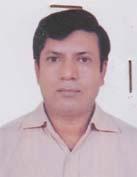 DR. MAHMUDUN NABI MASUMF/Name: M.a QuddusM/Name: Asma AkterBM & DC Reg. No: 37564NID: Cell: 01717647997Address: 29, Aparajita, Guakhola Road, ChandpurBlood Group: O+52Voter NoLM-0800052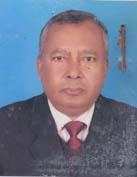 DR. PARESH CHANDRA PAULF/Name: Late. Mukunda Kumar PaulM/Name: Santi Sukumar PaulBM & DC Reg. No: 8352NID: 1324508932746Cell: 01713101459Address: Palash Villa, Hospital Road, Faridgonj, P.O & PS: Faridgonj, Dist: ChandpurBlood Group: B+53Voter NoLM-0800053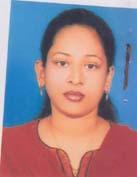 DR. FATEMA SHAHIDF/Name: Md. SohidullahM/Name: Khadiza SharifBM & DC Reg. No: 55909NID: Cell: 01925241472Address: UHC, Faridgonj, ChandpurBlood Group: O+54Voter NoLM-0800054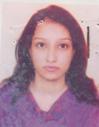 DR. TANIA ALAMF/Name: Late. Nurul AlamM/Name: Mrs. Asma AlamBM & DC Reg. No: 47786NID: Cell: 01816284019Address: UHC, Faridgonj, ChandpurBlood Group: O+55Voter NoLM-0800055No ImageDR. SYED MD. IDRIS ALIF/Name: M/Name: BM & DC Reg. No: NID: Cell: Address: Senior Concultant,Ortha. Surgery, Sadar Hospital, Chandpur.Blood Group: 56Voter NoLM-0800056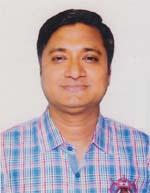 DR. A. K. M. MAHABUBUR RAHMANF/Name: Md. Ayub Ali SarkerM/Name: Mrs. Wahida BegumBM & DC Reg. No: 33140NID: 1327604067955Cell: 01711190263Address: Padma-1, Doctors Quarter, Matlab South, Upazilla Health Complex, ChandpurBlood Group: O+57Voter NoLM-0800057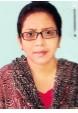 DR. ROWSHABA NASRINF/Name: Sk. Ruhul AminM/Name: Noor Mahal BegumBM & DC Reg. No: 42996NID: 2696402501094Cell: 01712664333Address: Midland Hospital, Alim Para, ChandpurBlood Group: AB+58Voter NoLM-0800058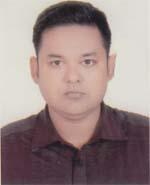 DR. MD. SHAFIQUL ISLAM (RONY)F/Name: Shamsuddin AhmedM/Name: Sufia AhmedBM & DC Reg. No: 49066NID: 2694814912426Cell: 01711908514Address: 7th Floor, Belleyue Hospital, Chandpur Sadar, ChandpurBlood Group: A+59Voter NoLM-0800059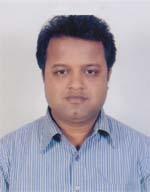 DR. MOHAMMAD KHABIR UDDINF/Name: Late Md. Abul HossainM/Name: Forida BegumBM & DC Reg. No: 51684NID: 1317915223527Cell: 01731238955Address: 0586, GT Road Chairman Ghvit, Shologhor, ChandpurBlood Group: A+60Voter NoLM-0800060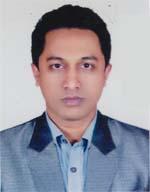 DR. FARID AHMED CHOUDHURYF/Name: Fayez Ullah ChoudhuryM/Name: Rehana AkhterBM & DC Reg. No: 50479NID: 9196212239704Cell: 01712659399Address: Karim Patwary Road, Taltola, ChandpurBlood Group: O+61Voter NoLM-0800061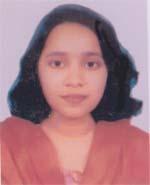 DR. TAHERA AKHTERF/Name: Md. Saif UddinM/Name: Selina AkhterBM & DC Reg. No: 49249NID: 1594116382585Cell: 01780809094Address: Dilara Manzil, Bagadi Road, Natun Bazar, ChandpurBlood Group: A+62Voter NoLM-0800062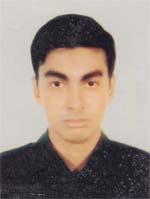 DR.MD. GOLAM KAWSARF/Name: Mominul Haque PatwaryM/Name: Dilara BegumBM & DC Reg. No: 41239NID: 1322211150206Cell: 01711058157Address: Dilara Manzil, Bagadi Road, Natun Bazar, ChandpurBlood Group: B+63Voter NoLM-0800063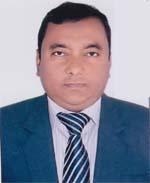 DR. MD. JAKIR HOSSAINF/Name: Alhajj Md. Sakayet Hossain MasterM/Name: Setara BegumBM & DC Reg. No: 20759NID: 1322215168820Cell: 01715026128Address: BNSB, Consultant, Eye Hospital, ChandpurBlood Group: O+64Voter NoLM-0800064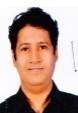 DR. BIPLOB DASF/Name: Biraja Gopal DasM/Name: Manju Rani DasBM & DC Reg. No: 43916NID: 2699038638133Cell: N/AAddress: Chandpur Sadar, ChandpurBlood Group: O+65Voter NoLM-0800065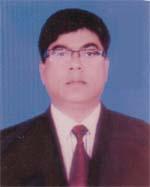 DR. MOHAMMAD MUIN UDDINF/Name: Mohammad Lutfer RahmanM/Name: Saydun NessaBM & DC Reg. No: 24676NID: 2699040699319Cell: 01711907392Address: 250 Beded General Hospital, ChandpurBlood Group: A+66Voter NoLM-0800066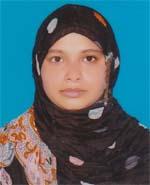 DR. TABENDA AKTERF/Name: Fariduddin Mohammad AkbarM/Name: Gulshan Ara FaridBM & DC Reg. No: 40876NID: 2694814922850Cell: 01716285061Address: Consultan (Obs & Gynae), 250 Beded General Hospital, ChandpurBlood Group: O+67Voter NoLM-0800067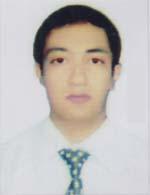 DR. KHALED HASANF/Name: Md. MonsiuddinM/Name: Khaleda BegumBM & DC Reg. No: 62353NID: 0695111185327Cell: 01710590670Address: 2B, Kabir Tower, Faridgonj, ChandpurBlood Group: O+68Voter NoLM-0800068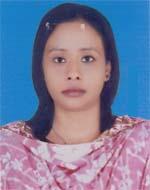 DR. LIPIKA RANI PAULF/Name: Poresh Chandra PaulM/Name: Ranju Rani PaulBM & DC Reg. No: 55283NID: 19811324508855248Cell: 01777007575Address: Post+P.s-Faridgonj, Dist-ChandpurBlood Group: n_a69Voter NoLM-0800069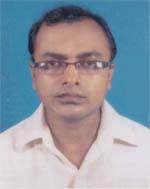 DR. MD. ABDUL AZIZ MIAF/Name: Md. Ershad MiaM/Name: Rabeya BasriBM & DC Reg. No: 37627NID: 1314577959057Cell: 01816934156Address: UHC, Faridgonj, ChandpurBlood Group: A+70Voter NoLM-0800070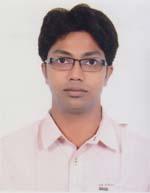 DR. SHAH MD. IFTE KHAIRUL ALAMF/Name: Md. Abdul QuddusM/Name: Baneya AktarBM & DC Reg. No: 51986NID: 1322207121583Cell: 01684348494Address: Maternite Road South, Chandpur Sadar, ChandpurBlood Group: B+71Voter NoLM-0800071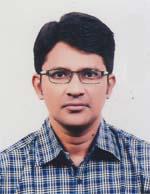 DR. ABU SALEH MD. SIRAJUN MUNIRF/Name: Md. Aminul Haque MiahM/Name: Firoza HaqueBM & DC Reg. No: 34379NID: 19762695051180495Cell: 01715022162Address: Jun. Consultant (Medicine) 250 Bed General Hospital, ChandpurBlood Group: AB+72Voter NoLM-0800072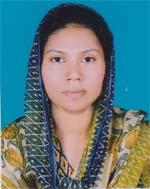 DR. NUSRAT JAHANF/Name: Md. Abdul Haque PatwaryM/Name: Mrs. Hasina BegumBM & DC Reg. No: 46668NID: 19741322212154926Cell: 01814342743Address: Nusrat Monjil, Bisnodi H/o No. 0498, Ward -15, Comilla Road, ChandpurBlood Group: O-73Voter NoLM-0800073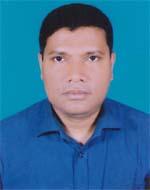 DR. MD. NAZRUL ISLAMF/Name: Late Hafez Moshiur RahmanM/Name: Mrs. Amirun NessaBM & DC Reg. No: 37399NID: 19741322212154925Cell: 01818567230Address: Nusrat Monjil Bisnodi H/d No. 0498, 15 No. Ward, Kadar Mizi Road , ChandpurBlood Group: A+74Voter NoLM-0800074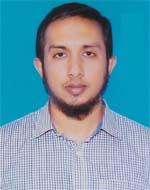 DR. AHSAN ULLAH RUMIF/Name: A. B. M. Wali UllahM/Name: Dil Afroz BegumBM & DC Reg. No: 40658NID: 2694814922848Cell: 01747721742Address: 979, Pir Badsha Mia Road, Professor para, ChandpurBlood Group: B+75Voter NoLM-0800075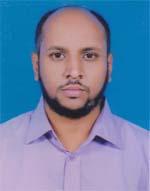 DR. RAIHAN MUHAMMAD OMAR FARUQF/Name: Md. Abdul JabbarM/Name: Ajmala BegumBM & DC Reg. No: 45352NID: 9116290503131Cell: 01711484996Address: 0017/Moniher, Stadium Road, Post-Chandpur, Thana-Chandpur Sadar, Dist-ChandpurBlood Group: B+76Voter NoLM-0800076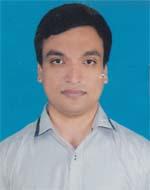 DR.KHALED JAHAN FAHIMF/Name: Md. Jahangir KabirM/Name: Khaleda AfrozBM & DC Reg. No: 55416NID: 2617272896447Cell: 01716838567Address: Boishakhi Villa, Mohila College Road, Chandpur Sadar, ChandpurBlood Group: B+77Voter NoLM-0800077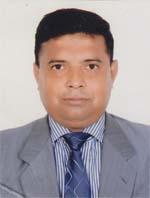 DR. MUHAMMAD SHAHADAT HOSSAINF/Name: Muhammad Abdur RezzaqueM/Name: Zaheda KhatunBM & DC Reg. No: 32114NID: 19752693625853128Cell: 01716681087Address: 250 Bedded General Hospital, Orthopaetric Dept. ChandpurBlood Group: A+78Voter NoLM-0800078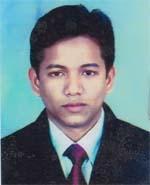 DR. MD. MAHIBUR RAHMANF/Name: Md. Shafiqur RahmanM/Name: Nishat Fatema ZinnatBM & DC Reg. No: 45703NID: 9196212243397Cell: 01711041213Address: Gosh Para, Kaladi, Matlab South, ChandpurBlood Group: A+79Voter NoLM-0800079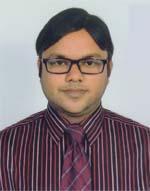 DR. AOLADUZZAMAN SOURAVF/Name: Iqbaluzzaman FarukM/Name: Rashida AktarBM & DC Reg. No: 59808NID: 1324906415709Cell: 01818249384Address: Upazilla Health Complex, Hajigonj, ChandpurBlood Group: O+80Voter NoLM-0800080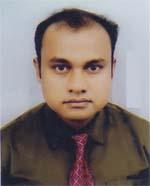 DR. MD. ARIFUL ISLAMF/Name: Md. Abdus SattarM/Name: Mst. Anjuman Ara BegumBM & DC Reg. No: 39993NID: 19801324906415387Cell: 01750817181Address: Vip Hospital & Digital Diagnostic Lab, Hajigonj, ChandpurBlood Group: O+81Voter NoLM-0800081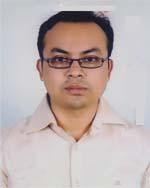 DR. MUHAMMAD MINHAZUR RAHMANF/Name: Md. Abdul LatifM/Name: Rehana AkterBM & DC Reg. No: 50155NID: 9196203121214Cell: 01818384990Address: H-South Sidi of Thana, Post+P.s-Hajigonj, Dist-ChandpurBlood Group: O+82Voter NoLM-0800082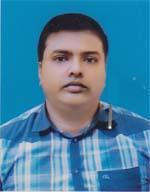 DR. A. M. WASIQ FAISALF/Name: Prof. Md. Wazed Ali AkandaM/Name: Mrs. Shahina BegumBM & DC Reg. No: 51344NID: 2694263700029Cell: 01937000777Address: Shah Miran Hospital and Diagonostic Lab, Hajigonj East Bazar, Hajigonj, ChandpurBlood Group: O+83Voter NoLM-0800083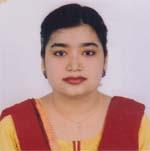 DR. TANZINA RAHMANF/Name: Mohammad Lutfor Rahman TalukderM/Name: Mrs. Anjumand BanuBM & DC Reg. No: 52394NID: 9329514302926Cell: 01744262666Address: Shah Mirah Hospital and Diagnostic Lab, Hajigonj East Bazar, Hajigonj, ChandpurBlood Group: A+84Voter NoLM-0800084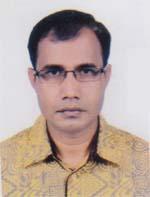 DR. MUHAMMAD SAIFUL ISLAMF/Name: Md. Hasnat AliM/Name: Julekha BegumBM & DC Reg. No: 40035NID: 1324905413232Cell: 01716064144Address: Upazilla Health Complex, Hazigonj, ChandpurBlood Group: B+85Voter NoLM-0800085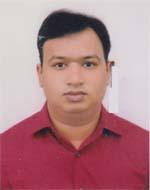 DR. MOHAMMAD MOHIBUL ALAMF/Name: Mohammad Abdus SobhanM/Name: Masuma KhanamBM & DC Reg. No: 61204NID: 9196201102294Cell: 01722455440Address: Upazilla Health Complex, Hajigonj, ChandpurBlood Group: B+86Voter NoLM-0800086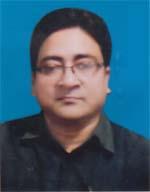 DR. A. H. M SUJAUDDAULAF/Name: Md. Hossain TalukdarM/Name: Mrs. Sajeda BegumBM & DC Reg. No: 42451NID: 19781322212154764Cell: 01711355988Address: GM Tower, (8th Floor) Comilla Road, ChandpurBlood Group: B+87Voter NoLM-0800087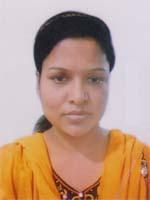 DR. SAJEDA BEGUMF/Name: Md. Hanif BhuyianM/Name: Mrs. Jharna BegumBM & DC Reg. No: 44212NID: 1322212154746Cell: 01711943822Address: GM Tower, 8th Floor, Comilla Road, ChandpurBlood Group: O+88Voter NoLM-0800088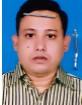 DR. ABU SADAT MOHAMMAD SAYEMF/Name: Late Nur Mohammad FarajiM/Name: Rehana BegumBM & DC Reg. No: 42997NID: 2696402501093Cell: 01711221172Address: Shaibal, Doctors quater, 250 Beded General Hospital, ChandpurBlood Group: B+89Voter NoLM-0800089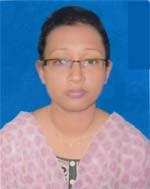 DR. AZMERA BEGUMF/Name: Ali AhmedM/Name: Jahanara BegumBM & DC Reg. No: 55170NID: 19861322215168798Cell: 01747665452Address: Doctors quarter , Probal 3rd Floor, 250 General Hospital, ChandpurBlood Group: B+90Voter NoLM-0800090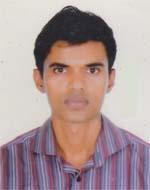 DR. MAHBUB ALI KHANF/Name: Md. Abdur RahmanM/Name: Monjuma BegumBM & DC Reg. No: 51975NID: 9196213253060Cell: 01714610224Address: Vill-Hamankordi, Post-Shatali, P.s-Chandpur Sadar, Dist-ChandpurBlood Group: O+91Voter NoLM-0800091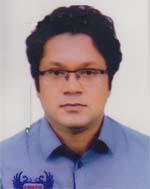 DR. H. M. MAHBUBF/Name: Md. Belayet HossainM/Name: Mrs. Parvin HossainBM & DC Reg. No: 37053NID: 1324905600180Cell: 01720098870Address: VIP Hospital, Torgor, Hazigonj, ChandpurBlood Group: B+92Voter NoLM-0800092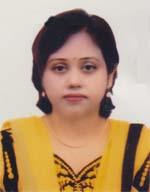 DR. IFFAT ARA RAHMANF/Name: Md. Bazlur Rahman BhuiyanM/Name: Mrs. Monira RahmanBM & DC Reg. No: 64458NID: 1324905600174Cell: 01772515758Address: VIP, Hospital, Toragor, Hazigonj, ChandpurBlood Group: A+93Voter NoLM-0800093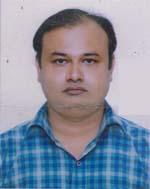 DR. A. B. M. SHAFIQUR RAHMANF/Name: Siddiqur RahmanM/Name: Sayera BegumBM & DC Reg. No: 43593NID: 19811314513000014Cell: 01714107670Address: Asst. Registrar (Ortho Surgery), 250 Beded General Hospital, ChandpurBlood Group: O+